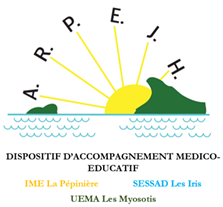 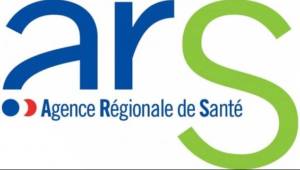 FICHE DE SAISINE EMASco(Equipe Mobile d’Appui à la Scolarisation)(A envoyer à emasco@arpejh.fr)Descriptif de la demande d’aide pour l’intervention de l’Equipe Mobile d’Appui à la Scolarisation1- Rappel des faits et contexte (Difficultés rencontrées par l’équipe, informations sur le parcours       scolaire et la situation de l’élève entrainant la demande, etc.)Signature du/de la chef/fe de service du projet éducatif de territoireDate de la demande :Nom de la Collectivitélocale / territoriale Ou association :Contact (tel / secrétariat)Nom de la Collectivitélocale / territoriale Ou association :Information faite àInformation faite àInformation faite àInformation faite àInformation faite àInformation faite àDirecteur de l’Ecole☐Représentant élu local de la collectivité☐Identification de la personne effectuant la demandeIdentification de la personne effectuant la demandeIdentification de la personne effectuant la demandeDemande rédigée par :Demande rédigée par :Demande rédigée par :NOM - PrénomFonctionCourrielEcole concernée :Professionnel(s) à l’origine de la demande :Ecole concernée :Professionnel(s) à l’origine de la demande :Ecole concernée :Professionnel(s) à l’origine de la demande :Ecole concernée :Professionnel(s) à l’origine de la demande :NOM - PrénomFonctionCourrielCoordonnées téléphoniquesL’objet de la demande :L’objet de la demande :□Conseil, participation à des actions de sensibilisation et prévention (présentation de l’EMASco, sensibilisation auprès de l’équipe, sensibilisation auprès des enfants…)Conseil, participation à des actions de sensibilisation et prévention (présentation de l’EMASco, sensibilisation auprès de l’équipe, sensibilisation auprès des enfants…)□Appui et conseil à une équipe de périscolaire en cas de difficulté avec un enfant en situation de handicap (entretiens téléphoniques rencontres, observations, conseils techniques…)Appui et conseil à une équipe de périscolaire en cas de difficulté avec un enfant en situation de handicap (entretiens téléphoniques rencontres, observations, conseils techniques…)□Appui et conseil à une équipe de périscolaire en cas de difficultés avec une situation sensible (entretiens téléphoniques rencontres, observations, conseils techniques…)Appui et conseil à une équipe de périscolaire en cas de difficultés avec une situation sensible (entretiens téléphoniques rencontres, observations, conseils techniques…)2- Quelle aide a déjà été apportée / quelles actions ont déjà été mises en place ? Indiquer les personnels ayant déjà été sollicités, à quelle date et les actions mises en place. Joindre si possible tous les comptes rendus rédigés par ces dispositifs pouvant étayer la demande.Rencontre de la familleEntretien avec le Directeur de l’école/ EnseignantAutres :Quels outils ont été mis en place ? Indiquer les dates. Joindre tous les documents pouvant étayer  la demande.PAIPAPPPREPPSAménagement à l’amiable avec la familleAutres :Contexte de la demande :Contexte de la demande :Contexte de la demande :Contexte de la demande :Indiquer les difficultés actuelles et les points forts de l’enfant. Résumer la situation de l’élève entraînant la demande, en s’appuyant sur les observations réalisées sur le temps scolaire et périscolaire et sur les temps de récréation. Pour chaque observation, indiquer qui l’a réalisée et dans quel contexte. Ajouter tous les documents écrits nécessaires pour étayer vos observations.Attention ! La liste suivante n’est pas exhaustive, et doit être relativisée en fonction de l’âge de l’élève.Indiquer les difficultés actuelles et les points forts de l’enfant. Résumer la situation de l’élève entraînant la demande, en s’appuyant sur les observations réalisées sur le temps scolaire et périscolaire et sur les temps de récréation. Pour chaque observation, indiquer qui l’a réalisée et dans quel contexte. Ajouter tous les documents écrits nécessaires pour étayer vos observations.Attention ! La liste suivante n’est pas exhaustive, et doit être relativisée en fonction de l’âge de l’élève.Indiquer les difficultés actuelles et les points forts de l’enfant. Résumer la situation de l’élève entraînant la demande, en s’appuyant sur les observations réalisées sur le temps scolaire et périscolaire et sur les temps de récréation. Pour chaque observation, indiquer qui l’a réalisée et dans quel contexte. Ajouter tous les documents écrits nécessaires pour étayer vos observations.Attention ! La liste suivante n’est pas exhaustive, et doit être relativisée en fonction de l’âge de l’élève.Indiquer les difficultés actuelles et les points forts de l’enfant. Résumer la situation de l’élève entraînant la demande, en s’appuyant sur les observations réalisées sur le temps scolaire et périscolaire et sur les temps de récréation. Pour chaque observation, indiquer qui l’a réalisée et dans quel contexte. Ajouter tous les documents écrits nécessaires pour étayer vos observations.Attention ! La liste suivante n’est pas exhaustive, et doit être relativisée en fonction de l’âge de l’élève.Pour respecter les règles de vie socialePour respecter les règles de vie socialePour gérer les actes de la vie quotidienne(périscolaire, cantine…)Pour gérer les actes de la vie quotidienne(périscolaire, cantine…)Pour gérer ses relations avec ses pairs(lien aux autres, isolement, violences verbales / physiques, comportements sociauxintégration…)Pour la gestion de son corps (image de soi, hygiène corporelle, motricité globale, motricité fine, coordinations, déplacements…)Pour gérer les relations avec les adultes (autorité, gestion des remarques, crainte de l’adulte, proximité physique…)Pour utiliser les supports pédagogiques (graphisme, organisation, planification, compréhension des consignes…)Pour assurer sa propre sécurité (Mise en danger volontaire, compréhension des règles et des risques…)Pour se repérer dans le temps et l’espace (Intégration des rythmes scolaires, repérage spatial en cours de récréation, …)Pour communiquer (Langage, prise de parole, initiation des interactions…)Pour maintenir son attention(durée, moments de la journée, activités, lieux…)Pour gérer la frustration et les émotions (échec, crises, régulation émotionnelle…)Particularités sensorielles (absence de réactions,sensibilité au niveau des    5 sens…)AutrePièces jointes :Joindre à la demande tout document déjà rédigé permettant d’étayer la demande(fiche de synthèse sur les difficultés rencontrées avec l’enfant / l’élève, pistes de travail en vue de la scolarisation de l’élève, protocole de gestion de crises, CR des actions déjà mises en place…)